Мы предлагаем вам выполнить задание, которое прикреплено чуть ниже. В срок до 1 сентября необходимо направить свою работу (фотография) на почту: valya.potasheva@mail.ru. Задание: изготовить из подручного материала предмет, который будет характеризовать вашу   будущую профессию.Например: Профессия «учитель»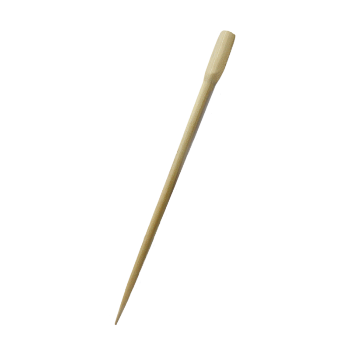                         Предмет: Желаю удачи!  